Aaron & Braeden Data Collection Assignment Bias:Question 1: There is not really any bias on this question as it is just opinion Question 2: There is not really any bias on this question as it is just opinionQuestion 3: There is possible bias on this question as some people don’t eat at the Cafeteria and those people seemed to give it a bad rating.Use of Language:Question 1: The use of language in this question is clear and simple so it doesn’t affect our resultsQuestion 2: The use of language in this question is clear and simple so it doesn’t affect our resultsQuestion 3: The use of language in this question is clear and simple so it doesn’t affect our resultsEthics:Question 1: Ethics don’t affect this question because it does not promote inappropriate behaviour  Question 2: Ethics don’t affect this question because it does not promote inappropriate behaviour  Question 3: Ethics don’t affect this question because it does not promote inappropriate behaviour  Cost:Question 1: These questions didn’t cost us anything Question 2: These questions didn’t cost us anything Question 3: These questions didn’t cost us anything Time / Timing:Question 1: Timing does not really affect this question as it is opinion basedQuestion 2: Timing may affect this question as some sports are currently not in season right nowQuestion 3: Timing does not really affect this question because the Cafeteria food is the same Privacy:Question 1: This question is not personal and is not a concern about privacyQuestion 2: This question is not personal and is not a concern about privacyQuestion 3: This question is not personal and is not a concern about privacyCultural Sensitivity:Question 1: This question is not offensive in any wayQuestion 2: This question is not offensive in any wayQuestion 3: This question is not offensive in any waySample we pickedTo our group were preferred a Convenient Sample. We did do because Convenient Sampling is more easy to find people who are willing to do the survey without going to people individually one by one which can take up more time. Another point is Convenient sampling can take up less time then all the other sampling methods. With this one you can just start faster. The last reason why we did Convenient Sampling is because there was a lot of people willing to do the survey. If we chose a Voluntary Response I don’t think that we would have the same results.How we would have done the other Methods	We would have done a Stratified Sample by choosing to first we decide to interview 20 people. Then we would have divided the group of 20 into individual groups. 5 grade 9’s, 5 grade 10’s, 5 grade 11’s and 5 grade 12’s. Then we just go and look for every willing person in each category and survey them!	In a Systematic Sample we would have done the following. Got a class list of for example 3 different classes, then we would either roll a die to figure out our fixed interval, if the was 4 for example we would go down the list of students and every fourth person is who we survey.	To do a Voluntary response my partner and I would have gone on Facebook and we would have both updated our status to the following: “Anyone who is willing to do our survey please comment and we will private message you!” or something along those lines. Then we just interview them, but one the internet!Findings and Data	We found in our survey of a convenient sample in question one (Which sports brand do you prefer? A. Nike, B. Adidas, C Under Armor or D. Other).  Most of the people we asked preferred Nike over the others. And in our second question “What is your favorite sport?” there was a tie for top spot with hockey with 4 and basketball with 4. And in the question” What would you rate the cafeteria food out of 10?” there was a 3-way tie. 6,7, and 8 all received 3 votes! The only bias thing about our survey questions is like we asked some member of a basketball team the 2nd question there is no other reason why that they would pick basketball. This maybe the same with our sampling method. For next time for some improvement for another survey we should ask more people for more accurate response. Another thing for next time is to not be shy to ask some people!Example of Calculating Mean, Median and ModeExample from 3rd question. How would you rate the café food out of 10? Median: 1,1,2,3,5,6,6,6,7,7,7,8,8,8,9                            6Mean: 1+1+2+3+5+6+6+6+7+7+7+8+8+8+9/ 15         5.6Mode: 1,1,2,3,5,6,6,6,7,7,7,8,8,8,9 since there is 3 groups that have same number, you; 6+7+8/3 and you get 7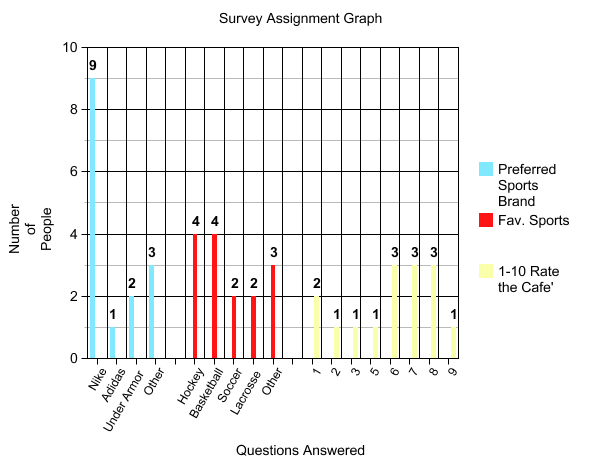 